Согласно последней медицинской статистике все больше и больше людей заболевают онкологией. При этом рак не щадит ни взрослых, ни детей, ни людей, обладающих высоким социальным статусом или живущих в благоприятных условиях. В то же время специалисты в области медицины считают, что человек может самостоятельно осуществлять профилактику онкологических заболеваний, которая заключается в борьбе с обыкновенными человеческими привычками, наносящими вред организму.Каких-либо универсальных рекомендаций нет, нужно просто вести здоровый образ жизни и внимательно относиться к своему здоровью.К вредным привычкам относятся многие факторы, которые вошли в привычный образ жизни. Среди основных причин, формирующих заболеваемость онкологическими заболеваниями, лидирующую позицию занимает неправильное питание (до35%), второе место принадлежит курению (до 32%). Таким образом 2/3 случаев рака обусловлены этими факторами. Далее по степени убывания значимости следует малоподвижный образ жизни (до 5%),алкоголизм (до 3 %).               Питание.Существует 6 основных принципов противораковой диеты, соблюдение которых снизит риск развития рака:1.Предупреждение ожирения (избыточный вес является фактором риска многих злокачественных опухолей, в том числе возникновение рака молочной железы).2. Уменьшение потребления жира (при обычной двигательной активности не более 50-70 г в день со всеми продуктами).3. Ограничение употребления копченой и нитрит содержащей пищи.  В копченой пище содержится значительное количество канцерогенов.4. Обязательное присутствие в пище овощей и фруктов, обеспечивающих организм растительной клетчаткой, витаминами и веществами, обладающими антиканцерогенным действием. К ним относятся: желтые и красные овощи, содержащие каротин (морковь, помидоры, редька и др.), лук, чеснок; фрукты содержащие большое количество витамина С (цитрусовые, киви); капуста особенно брокколи, цветная и брюссельская).5. Регулярное и достаточное употребление растительной клетчатки (до 35 г ежедневно), которая содержится в цельных зернах злаковых культур, овощах, фруктах. Растительная клетчатка связывает ряд канцерогенов, сокращает время их контакта с толстой кишкой за счет улучшения моторики.6. Ограничение употребления алкоголя. Известно что, алкоголь является одним из факторов риска развития рака полости рта, пищевода, печени и молочной железы.Несбалансированное питание.Для нормальной работы всех органов и систем человека в организм должно поступать достаточное количество жидкости, питательных веществ, витаминов и микроэлементов. Если этот процесс нарушен, в организме могут происходить различные патологические изменения, а также нарушения в структуре и работе клеток. Таким образом, для профилактики онкологических заболеваний не рекомендуются радикальные безбелковые диеты и голодания, поскольку недостаток белка создает дополнительный стресс для организма и ослабляет его. Вместе с тем, желательно, чтобы рацион состоял из высококачественных продуктов. Курение.По данным Минздрава России ежегодно около 300 тыс. трудоспособных людей не доживают около 5 лет своей жизни по причине потребления табака.Многочисленными научными исследованиями доказана  тесная   связь между потреблением табака и злокачественными новообразованиями. Курение сигарет является причинным фактором развития рака легкого, ротовой полости, пищевода. Сигареты содержат большое количество вредных веществ, поэтому думайте каждый раз, когда выкуривайте очередную сигарету. Малоподвижный образ жизни.Низкая двигательная активность нередко приводит к избыточному весу, который, в свою очередь, часто становится фактором развития ряда онкологических заболеваний (молочной железы, предстательной железы, колоректального рака  и др.). Поддерживайте здоровье.Улучшить состояние своего здоровья можно самостоятельно, если регулярно заниматься физической культурой и спортом, больше времени находиться на чистом воздухе, в этом случае организм будет привычен к стрессовым ситуациям. Физическая культура и регулярные умеренные нагрузки обновляют состав крови, улучшают метаболизм и укрепляют защитные силы организма. При физической нагрузке улучшается также общее состояние опорно-двигательного аппарата, дыхательной и сердечно-сосудистой системы.При подготовке памятки использовались материалы из статьи, опубликованной в газете «Комсомольская  правда»  - «Как вредные привычки влияют на появление онкологии?», автор – зав. терапевтическим отделением №2, врач общей практики  ГУЗ «ГКБ №2 г.Тулы имени Е.Г.Лазарева»  - Лебедь Зинаида Владимировна.Государственное          учреждение здравоохранения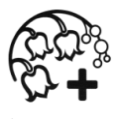 «Городская клиническая больница№ 2 г. Тулы имени Е.Г.Лазарева»КАК ВРЕДНЫЕ ПРИВЫЧКИ ВЛИЯЮТ НА ПОЯВЛЕНИЕ ОНКОЛОГИИ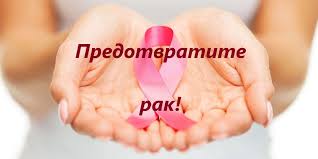             (Памятка для населения)